MITSUBISHI MOTORS CORPORATIONPrésentation généraleBasé à Tokyo au Japon, Mitsubishi Motors Corporation (MMC) est un constructeur automobile d'envergure internationale qui fait partie intégrante du groupe Mitsubishi. Il assure la commercialisation et l'entretien de mini-voitures, de minibus, de SUV, d'utilitaires légers et de véhicules de tourisme dans plus de 160 pays. Dates-clés de l'entreprise :1870 : 	Lancement de l'activité de Mitsubishi par Yataro Iwasaki1914 :	Enregistrement de la marque de fabrique Mitsubishi (trois diamants en japonais)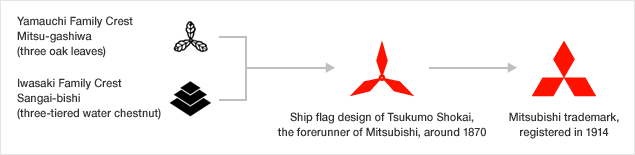 1917 :	Production du premier véhicule à moteur Mitsubishi (modèle A)1921 :	Interruption de la production automobile à la faveur de la production aéronautique1946 :	Reprise de la production automobile (mini pick-up à trois roues « Mizushima » 
	[XTM1])1960 : 	Production du premier véhicule Mitsubishi après-guerre à quatre roues (Mitsubishi 
	500)1966 :	Lancement des travaux de R&D sur les groupes propulseurs électriques1970 : 	Scission de la division automobile de Mitsubishi Heavy Industries Ltd. qui devient 
	Mitsubishi Motors Corporation que l'on connaît aujourd'hui1974 :	Début officiel des ventes en Europe (lors de l'édition 1974 du salon de l'automobile 
	de Londres)…2006 :	Annonce du programme de R&D du véhicule électrique « i-MiEV »2009 :	Lancement de la production de l'i-MiEV - premier modèle électrique de série d'un 
	grand constructeur2012 :	Lancement de l'Outlander PHEV de série – le premier SUV hybride rechargeable à 
	transmission intégrale à deux moteurs électriques au monde2014 : 	Meilleurs résultat d'exploitation, résultat ordinaire et résultat net jamais enregistrés 
	par MMC2015 :	- Lancement du nouveau L200 (version européenne), nouveau Pajero Sport et
	   	  nouvel Outlander (MY16)	- L’Outlander PHEV leader des ventes de véhicules hybrides rechargeables en 
   Europe
-  MMC révèle sa nouvelle identité visuelle « Dynamic Shield »Faisant le lien entre l'univers de l'automobile, la société et l'environnement, la compagnie se situe aux avant-postes de la démocratisation et du développement des véhicules écologiques, à l'image de son Outlander PHEV, SUV hybride rechargeable à transmission intégrale à deux moteurs électriques (+ de 50 000 ventes cumulées depuis son lancement en Europe).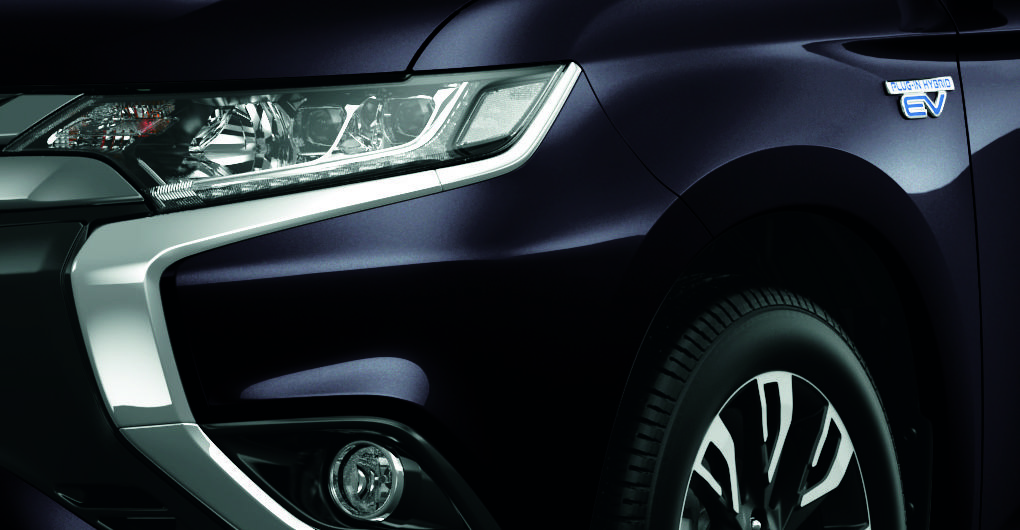 Le 26 juin 2014, la direction de MMC a été réorganisée :Osamu Masuko – Chairman & CEO (fonction nouvellement créée)Tetsuro Aikawa – President & COO (fonction nouvellement créée)Les cinq principaux actionnaires de MMC au 31 mars 2015 :Mitsubishi Heavy Industries, Ltd. 		 	12,63 %Mitsubishi Corporation 				 	10,06 %MHI Automotive Capital. LLC 1   		 	  3,92 %The Bank of Tokyo-Mitsubishi UFJ, Ltd.			  3,91 %MHI Automotive Capital. LLC 2				  3,45 %Sites de production MMC :6 sites de production automobile dans 4 pays (filiales consolidées)12 sites de production automobile de sociétés affiliées et partenaires commerciaux dans 11 pays et régions8 sites de production de moteurs, transmissions et pièces dans 5 pays (filiales consolidées, sociétés affiliées et partenaires commerciaux)R&D MMC :8 sites dans 5 pays (filiales consolidées)Investissements prévisionnels à moyen terme (exercice 2014 à exercice 2016) :+ 50 % en dépenses d'investissement à 100 milliards de yens (730 millions d'euros) / an + 30% en dépenses de R&D à 80 milliards de yens (590 millions d'euros) / an Résultats financiersExercice 2014 - 12 mois cumuléshttp://www.mitsubishi-motors.com/publish/pressrelease_en/corporate/2015/news/detail0966.htmlChiffre d'affaires net : 				+ 4 %  à  2 180,7 milliards de yensRésultat d'exploitation : 				+ 10 %  à  135,9 milliards de yensRésultat ordinaire : 				+ 17 %  à  151,6 milliards de yensRésultat net : 					+ 13 %  à  118,2 milliards de yensMarge d'exploitation :				6,2 %Volume total de ventes : 			+ 4 %  à  1 090 000 unitésVolume de ventes par région :1 - Asie (ANASE + Asie du Nord) : 		± 0 %  à  344 000 unités2 - Groupe « Australie, Nouvelle Zélande, Amérique Latine, Moyen-Orient et Afrique » 	+ 10 %  à  287 000 unités3 - Groupe « Europe » (y compris Fédération deRussie, Ukraine et Kazakhstan) : 		+ 13 %  à  227 000 unités4 - Japon : 					- 20 %  à  115 000 unités5 - Amérique du Nord : 				+ 21 %  à  117 000 unités***Mitsubishi Motors en Europe (« MME34 »)* - Janvier – décembre 2015 :174 295 unités (+ 27 %)Retour au niveau d’avant la crise financièreTroisième année consécutive d’augmentation des ventes dans la région MME34Cinq principaux marchés de la région MME34* :1 – Allemagne : 			35 894 unités (+ 44 %)2 – Royaume-Uni : 		31 649 unités (+ 39 %)3 – Israël : 			15 861 unités (+ 21 %)4 – Pays-Bas : 			14030 unités (+ 16 %)5 – Espagne : 			9 711 unités (+ 58 %)Cinq principaux modèles de la région MME34* :1 – Outlander** : 			52 294 unités (+ 35 %)2 – ASX : 			46 940 unités (+ 28 %)3 – Space Star/Mirage/Attrage  : 	38 488 unités (+ 24 %)4 – L200 (4ème & 5ème générations) : 22 251 unités (+ 21 %)5 – Pajero/Montero/Shogun :	8 101 unités (+ 25 %)*34 pays – hors Fédération de Russie, Ukraine et Kazakhstan / y compris L200** dont 30 873 Outlander PHEV***